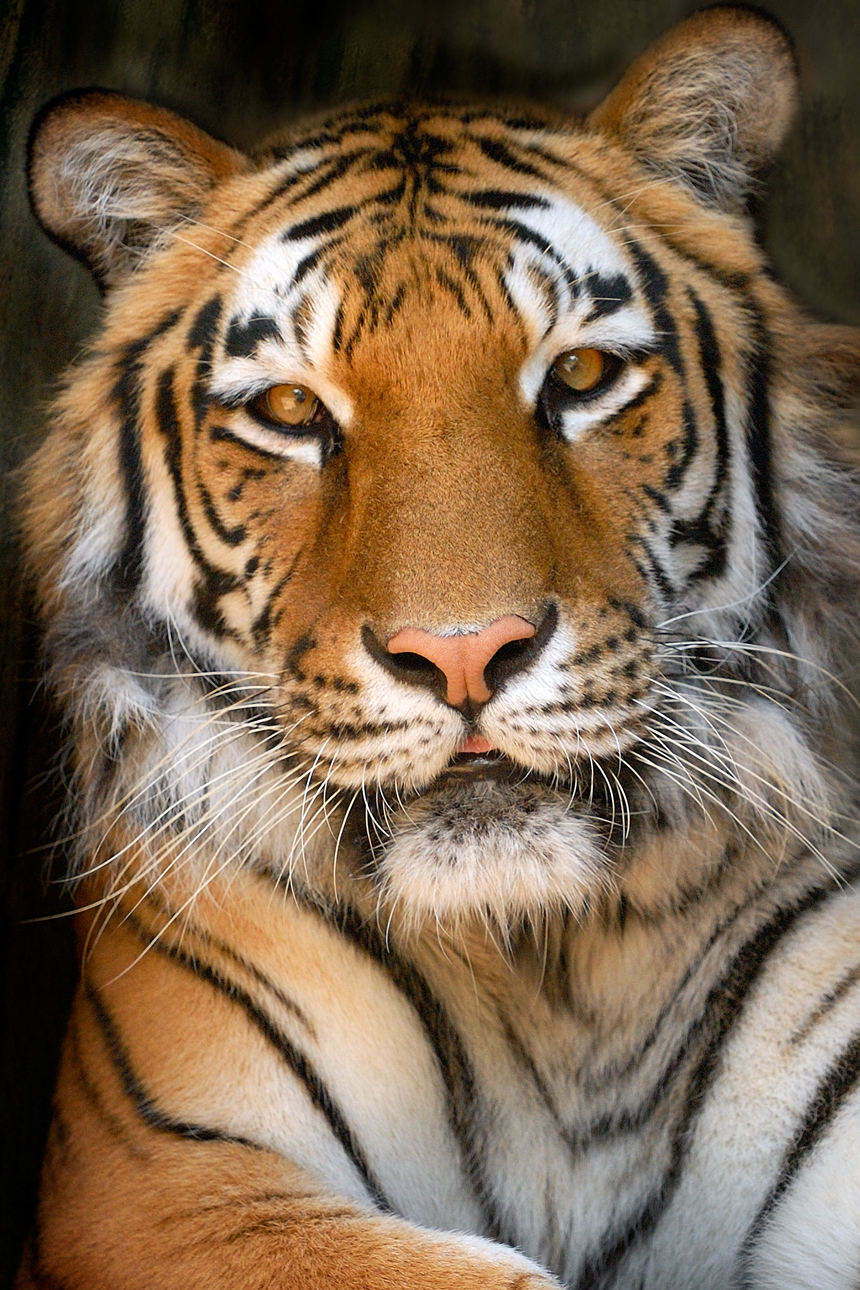 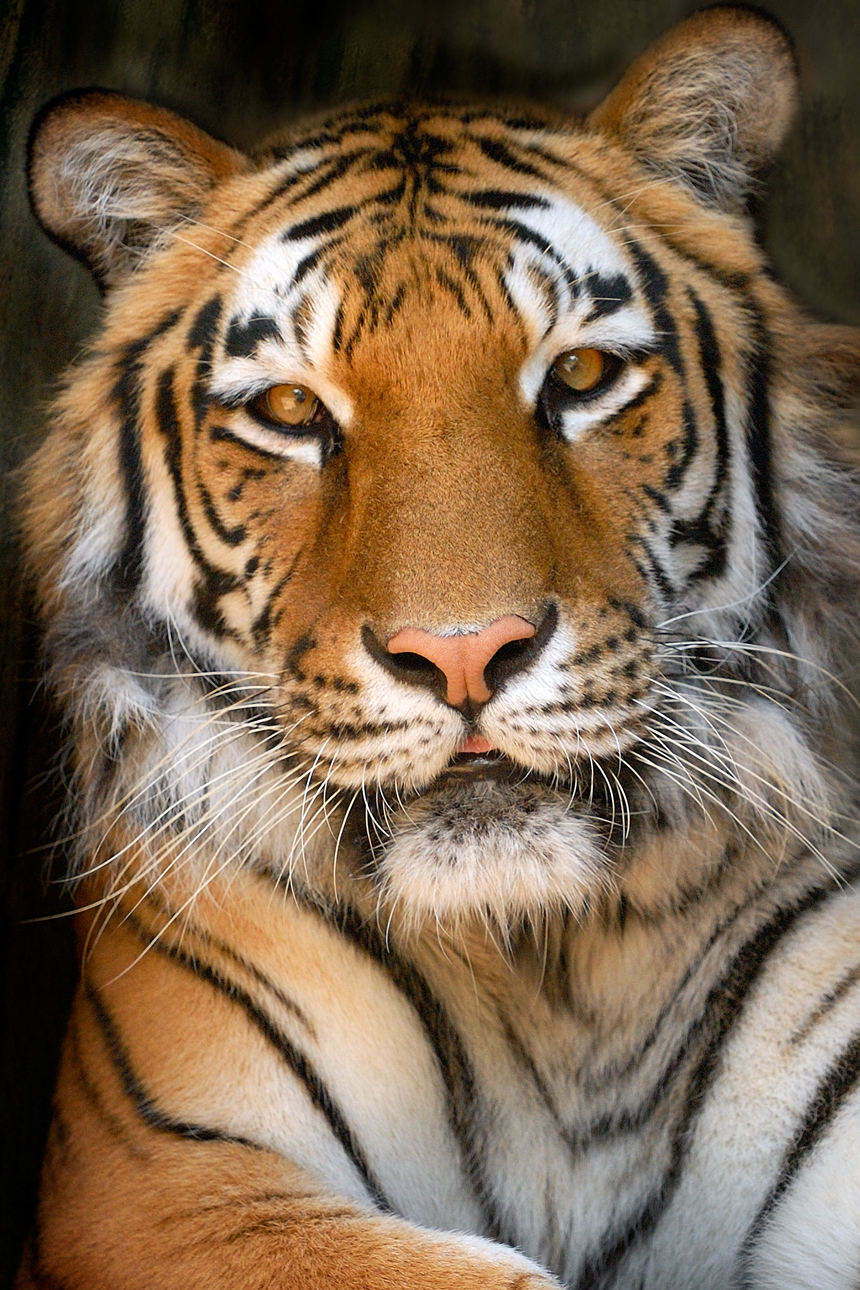 SUNDAYMONDAYTUESDAYWEDNESDAYTHURSDAYFRIDAYSATURDAY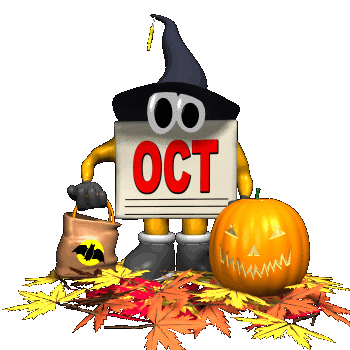 October 1 French Toast SticksCerealMuffinJuiceMilkOctober 2Cocoa PuffsCerealMuffinJuiceMilkOffer verses serve -Students must take3 of 5 items to count as a lunch & one must be a fruit or vegetable.October 5French ToastSticksMuffinJuiceMilkOctober 6Sausage Egg & CheeseBagelJuiceMilkOctober 7Cereal VarietyMuffinJuiceMilkOctober 8Breakfast PizzaJuiceMilkOctober 9  Cereal VarietyMuffinJuice MilkMenu subject to changeAll Meals areserved with 1% milk, fat free chocolate, fat free vanilla, fat free strawberry and skimOctober 12No SchoolOctober 13 Sausage Egg & CheeseBagelJuiceMilkOctober 14 Cereal VarietyMuffinJuiceMilkOctober 15Breakfast PizzaJuiceMilkOctober 16 Cereal VarietyMuffinJuice Milk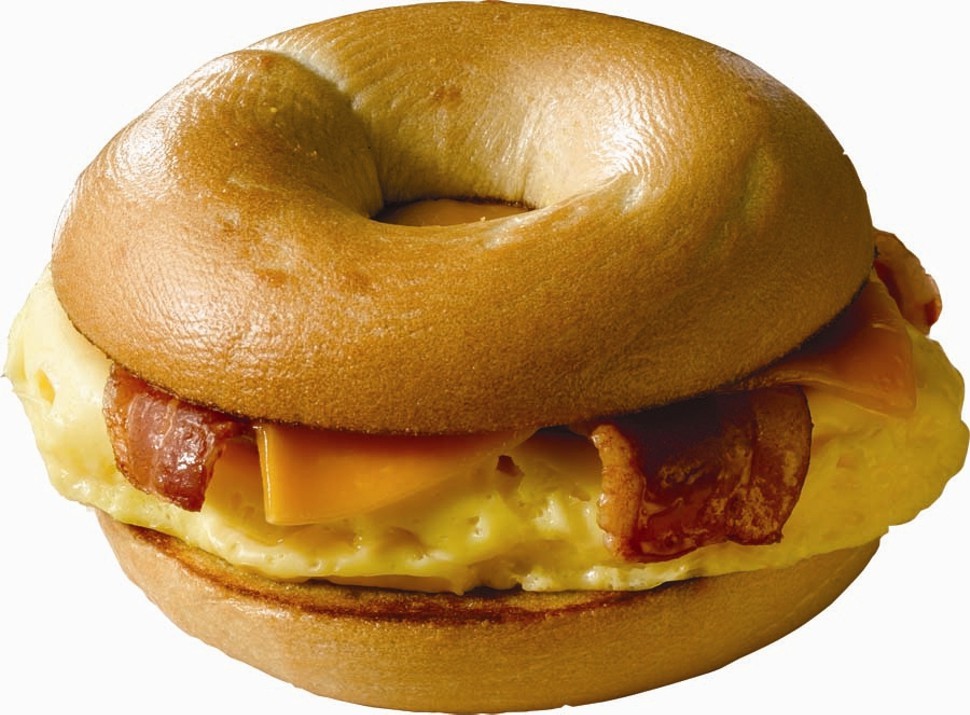 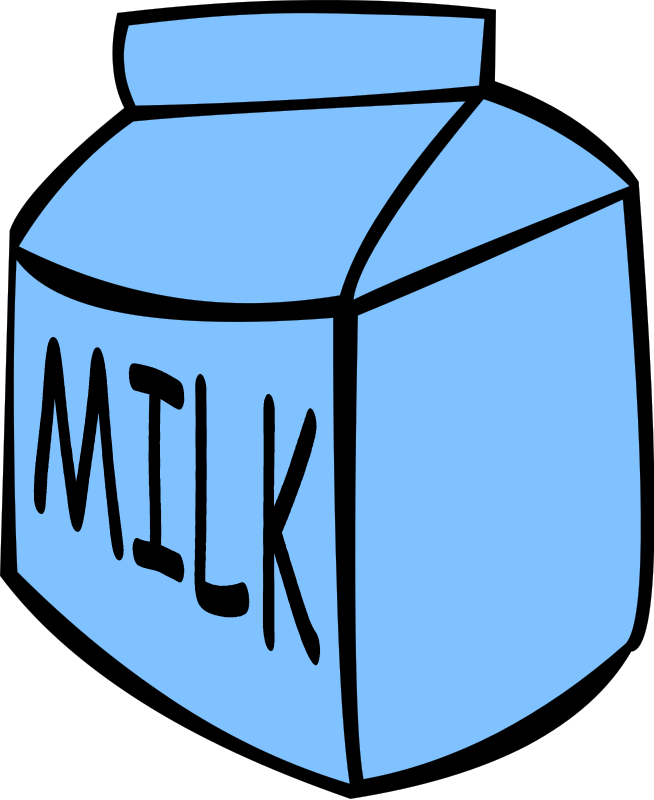 October 19French ToastSticks CerealMuffinJuiceMilkOctober 20Sausage Egg & CheeseBagelJuiceMilkOctober 21  Cereal VarietyMuffinJuiceMilkOctober 22Breakfast PizzaJuiceMilkOctober 23 Cereal VarietyMuffinJuice MilkHigh School Breakfast$ 1.55Milk - .50Reduced - .40No breakfast on two hour delaysOctober 26French ToastSticksCerealMuffinJuice MilkOctober 27Sausage Egg & CheeseBagelJuiceMilkOctober 28Cereal VarietyMuffinJuiceMilkOctober 29Breakfast PizzaJuiceMilkOctober 30No School